ゆざわ小町商工会報広告折込サービスこんなお悩みをお持ちではありませんか？新商品・新サービスを紹介したい　自社（店）をPRしたい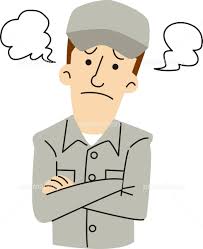 テナント・受発注の募集をしたい　　DM郵送代が高いイベント・催事の周知をしたい◎ターゲットが明確商工会員様・各関係機関様への配布のため、企業PR・需要喚起・購買意欲等、効果が期待できます。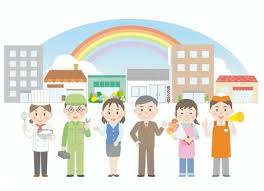 ◎安くて明瞭な料金A４版1種類５，５００円（税込み）チラシを郵送した場合　84円×600社　　⇒　　50，400円当サービスをご利用した場合　　　　　　　　　⇒　　　5，500円FAX：0183-42-4843Eメール：yuzawakomati@skr-akita.or.jp　事業所名電話番号ご担当者チラシの内容サイズB５　　A４　　B４　　A３　/　［　　 　］種類　　　　　　　　　　　　　　　　※〇を付してください折込時期4月　 　6月　 　9月　　 11月　　 2月　　　　　　　　　　　　　　　　　　　※〇を付してください【事務局処理欄】